Сумська міська радаВиконавчий комітетРІШЕННЯЗ метою покращення якості та безпеки надання послуг, підтримання в належному технічному стані автотранспортного парку та розглянувши звернення виконавця послуг з перевезення пасажирів ФОП Олійник А.Г.  щодо підвищення тарифу на послуги з перевезення пасажирів на автобусному маршруті загального користування, що працює у звичайному режимі №2 «Ковпака – Прокоф’єва», відповідно до наказу Міністерства транспорту та зв’язку України від 17.11.2009 року № 1175 «Про затвердження Методики розрахунку тарифів на послуги пасажирського автомобільного транспорту», Закону України «Про автомобільний транспорт», керуючись підпунктом 2 пункту «а» статті 28, частиною першою статті 52 Закону України «Про місцеве самоврядування в Україні», виконавчий комітет Сумської міської ради ВИРІШИВ:Встановити тариф на послуги з перевезення пасажирів на автобусному маршруті загального користування, що працює у звичайному режимі № 2 «Ковпака – Прокоф’єва»  у розмірі 5 грн.      	2. Рішення набуває чинності з моменту оприлюднення.ФОП Олійник А.Г., тел. (095)797-07-08Розіслати: Журбі О.І., Яковенку С.В.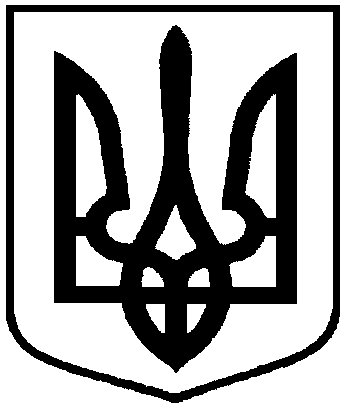  від                              2017   № Про тарифи на послуги з перевезення пасажирів на автобусному маршруті загального користування, що працює у    звичайному     режимі          ФОП Олійник А.Г.Міський голова О.М. Лисенко